СЭМД «Медицинская справка в бассейн»Краткая инструкцияЧтобы сформировать СЭМД «Медицинская справка в бассейн», выполните следующие действия:выберите пункт главного меню «Рабочие места/ Дневник». Откроется Дневник врача (Рисунок 1);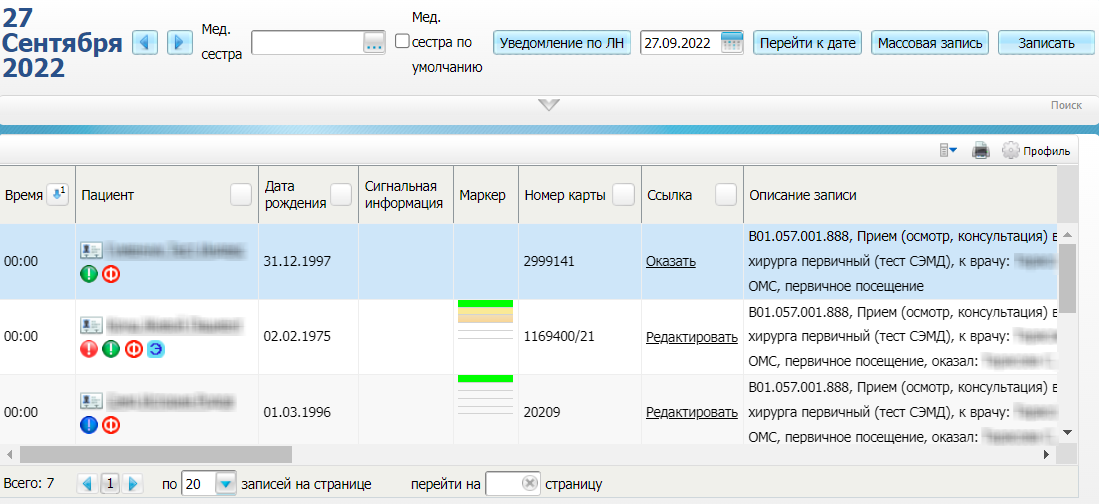 Рисунок 1 – Дневник врачавыберите в дневнике назначенную пациенту услугу, в рамках которой выдается справка в бассейн, и нажмите на ссылку «Оказать». Откроется окно оказания приема (Рисунок 2);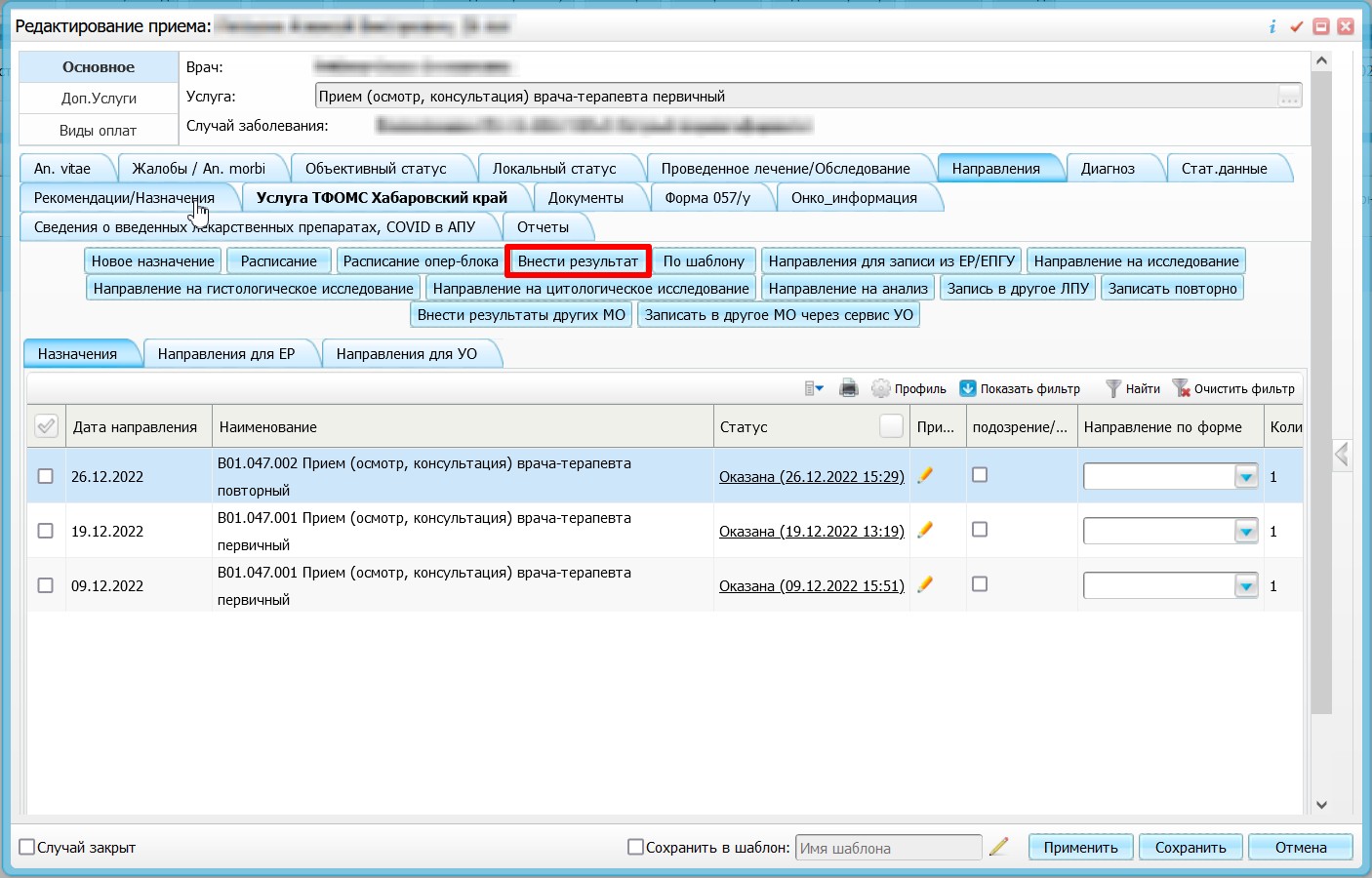 Рисунок 2 – Окно оказания приемазаполните все обязательные (выделенные цветом) поля в окне оказания приема;нажмите на кнопку «Применить» для сохранения внесенных в прием данных;перейдите на вкладку «Направления» и нажмите на кнопку «Внести результат»;в появившемся окне выберите услугу «SPRAV_BASS Медицинская справка в бассейн», нажмите кнопку «Оказать» (Рисунок 3);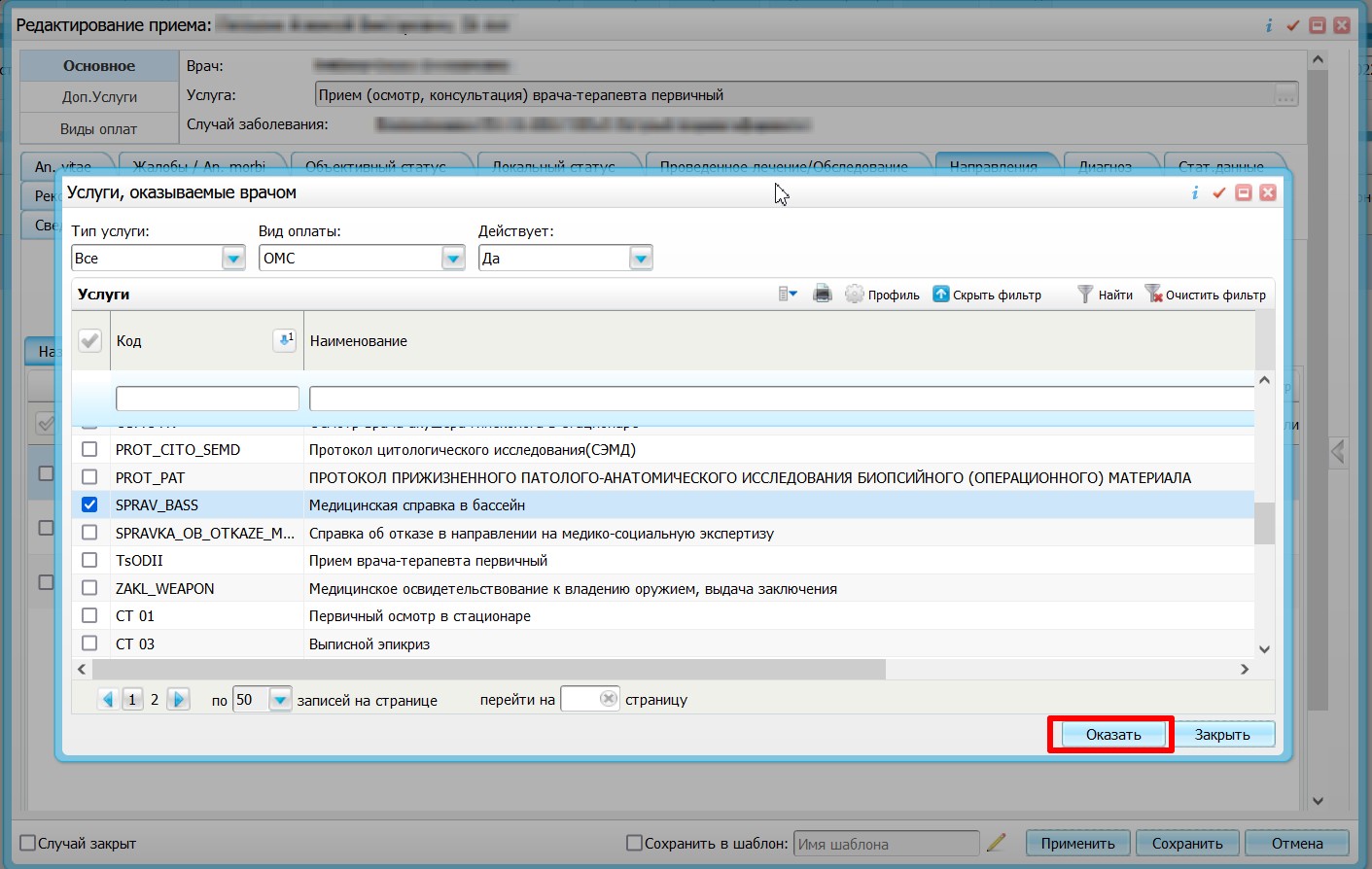 Рисунок 3 – Окно выбора внесения услуги.В появившемся окне заполните обязательные поля для формирования СЭМД:заключение по медицинской справке в бассейн;дата окончания действия справки;при необходимости заполните поле «Комментарий врача» (Рисунок 4);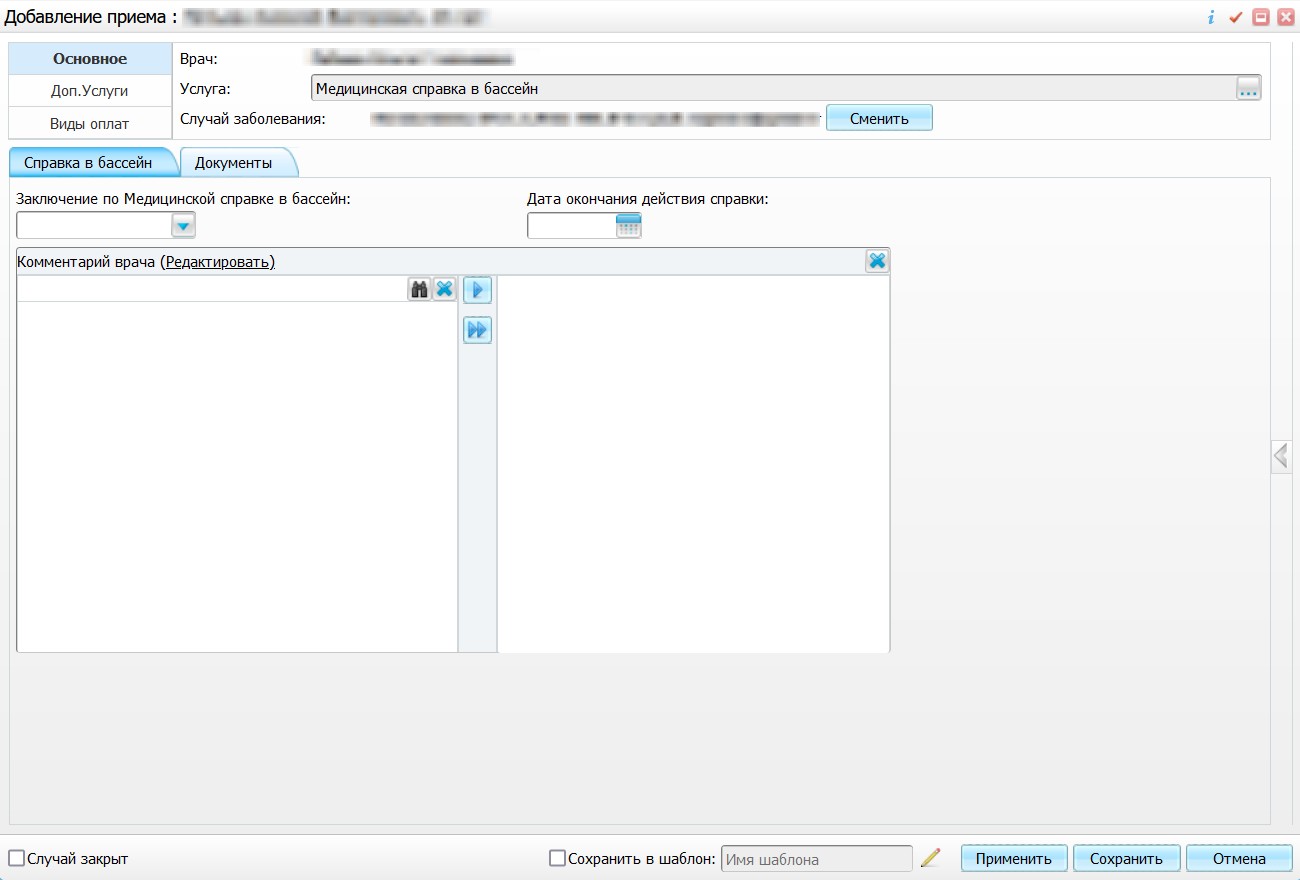 Рисунок 4 – окно внесения услуги.перейдите на вкладку «Документы» и нажмите на кнопку «Сформировать и подписать документы (СЭМД)». При нажатии на кнопку выполняется ряд проверок:проверяется, заполнены ли все необходимые для формирования СЭМД поля. Если какое-либо из необходимых для СЭМД полей не заполнено, то выдается соответствующее системное сообщение;проверяется, разрешено ли создание новой версии СЭМД, если уже существует сформированная ранее версия СЭМД. В зависимости от применяемых в Системе настроек возможны следующие варианты:если создание новой версии СЭМД запрещено, то открывается окно с сообщением: «Формирование новой версии запрещено»;если настроено предупреждение перед созданием новой версии СЭМД, то открывается окно с сообщением о предупреждении с возможностью выбора пользователем: создавать далее новую версию или нет;если создание новой версии СЭМД запрещено в случае, если предыдущая версия подписана не всеми участниками подписания, то открывается окно с сообщением: «Предыдущая версия документа подписана не всеми участниками, формирование новой версии запрещено»;если создание новой версии СЭМД разрешено, то открывается окно подписания формируемого электронного медицинского документа (Рисунок 5).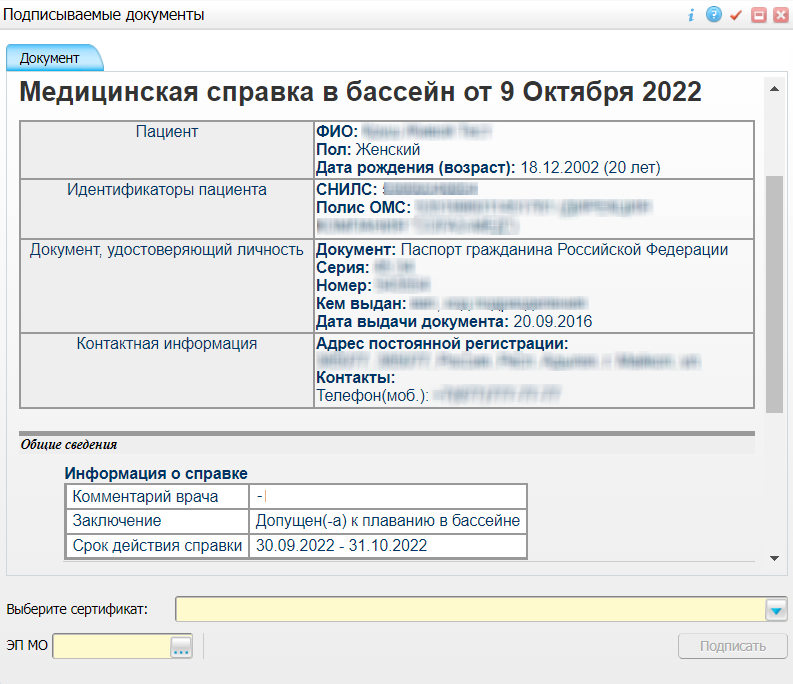 Рисунок 5 – Окно подписания электронного медицинского документавыберите сертификат ЭП автора документа в поле «Выберите сертификат»;Примечание – Если у подписывающего сотрудника в атрибутах сертификата ЭП присутствует ОГРН МО, то выполняется одновременное подписание документа ролью «ЭП МО» тем же сертификатом ЭП.укажите других участников подписания документа:«ЭП МО» – укажите сотрудника МО, ответственного за подписание документов ЭП МО. Поле для указания участника подписания «ЭП МО» не отображается, если в Системе настроено автоматическое подписание документов ЭП МО.нажмите на кнопку «Подписать». Будет выполнено формирование СЭМД «Медицинская справка в бассейн», сформированный документ отобразится на вкладке «Документы».Примечание – Прежде чем отправить сформированный СЭМД «Медицинская справка в бассейн», необходимо дождаться его подписания другими участниками.Передача СЭМД в РЭМДПосле того как документ «Медицинская справка в бассейн» будет подписан всеми участниками подписания, его можно отправить на регистрацию в РЭМД.Отправка СЭМД на регистрацию в РЭМД автором документаЧтобы передать в РЭМД подписанный СЭМД «Медицинская справка в бассейн», выполните следующие действия:выберите пункт главного меню «Рабочие места/ Дневник». Откроется Дневник врача (Рисунок 6);Рисунок 6 – Дневник врачавыберите в дневнике оказанную пациенту услугу, в рамках которой выдается справка в бассейн, и нажмите на ссылку «Редактировать». Откроется окно редактирования приема (Рисунок 7);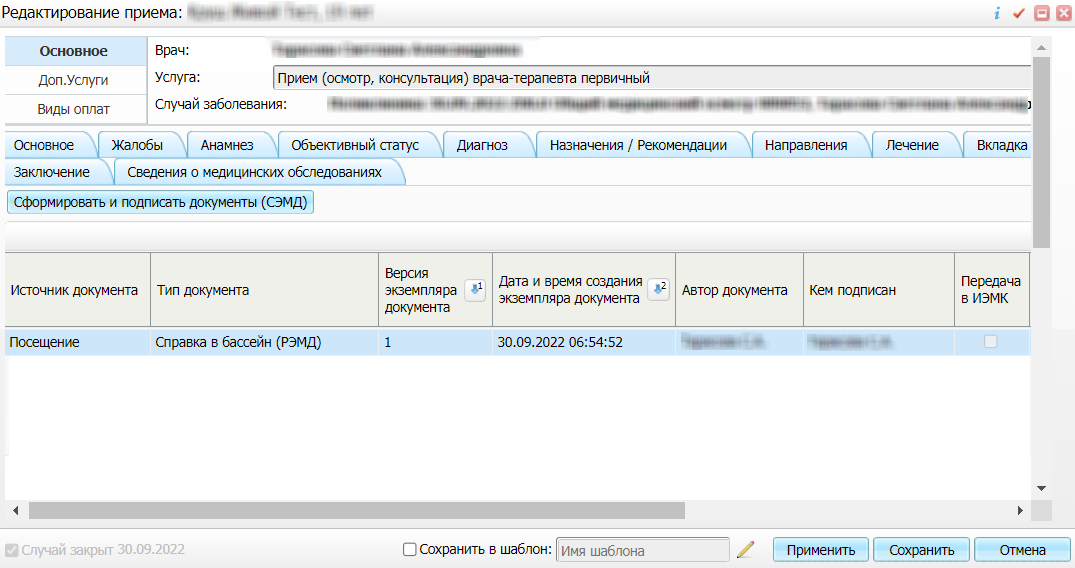 Рисунок 7 – Окно редактирования приемаперейдите на вкладку «Документы» и выберите подписанный документ «Медицинская справка в бассейн»;вызовите контекстное меню и выберите пункт «Зарегистрировать в РЭМД». Перед отправкой выбранного документа на регистрацию в РЭМД Система осуществляет ряд проверок:если для документа настроено подписание не только автором, но и другими участниками подписания, и документ подписан не всеми участниками, то отображается соответствующее предупреждающее сообщение (Рисунок 8). В данном случае дождитесь подписания документа всеми участниками подписания и повторите отправку документа;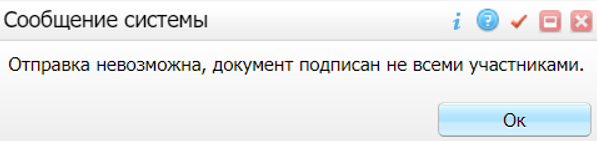 Рисунок 8 – Окно «Сообщение системы»если в Системе настроено ручное подписание ЭП МО и документ не подписан ЭП МО, отображается соответствующее предупреждающее сообщение (Рисунок 9). В этом случае дождитесь подписания документа сотрудником, обладающим правом подписания от лица МО;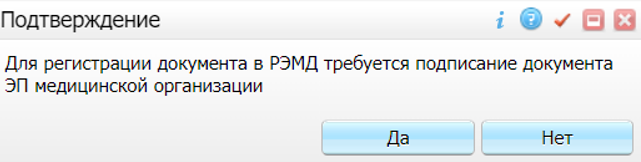 Рисунок 9 – Сообщение об отсутствии подписи МОесли все проверки пройдены, то отображается сообщение об успешной отправке документа в РЭМД (Рисунок 10).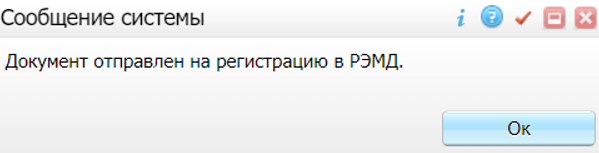 Рисунок 10 – Сообщение об успешной отправке документа на регистрацию в РЭМДПосле того как документ успешно отправлен на регистрацию в РЭМД, ему присваивается статус «Отправлен на регистрацию в РЭМД». Ответ от РЭМД о регистрации документа поступает не сразу. Поступление ответа от РЭМД и его обработка Системой осуществляется в фоновом режиме. Результат регистрации СЭМД выводится в столбце «Статус документа» (см. п. 28.3).